DescriptionWhen a client notifies us that they have moved, we need to make sure their address is updated in multiple programs and verify the update took place.AssumptionsN/AProcedureEnter new address in Redtail Update address in Client CentralVerify address change in OneViewVerify address change in WMP, if applicableVerify address change in NetX, if applicableCall all fund companies client holds accounts at and inform them of address change, if applicable (**Make sure to enter notes in Redtail with fund company names, names of reps & reference numbers for all address changes.**)Verify all address have changed at direct mutual fund companiesIf the client is a tax client, put a note in the preparer notepad in Drake with the new addressReferencesN/ARevision HistoryProcedure Name: Client Address Update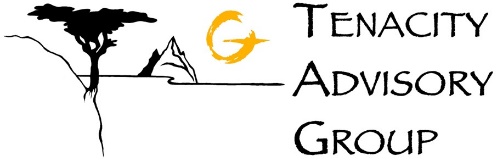 Department:Investment TeamEffective Date:11/14/2022Author: Katie WeinschenkRevision DateRevised ByRevision Notes11/14/2022Katie WeinschenkProcedure Created